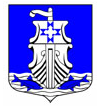 Совет депутатовмуниципального образования«Усть-Лужское сельское поселение»Кингисеппского муниципального районаЛенинградской области(четвертый созыв)Повестка дня №37заседания Совета депутатов четвертого созыва26 января 2022 года                                    15.00                                    здание администрацииОб утверждении Отчета Контрольно-счетной палаты МО «Кингисеппский муниципальный район» об исполнении полномочий контрольно-счетного органа МО «Усть-Лужское сельское поселение» по осуществлению внешнего муниципального финансового контроля за 2021 годДокладчик Курепина Ю.Н.Постоянная депутатская комиссия по бюджету, налогам, экономике, инвестициям и муниципальной собственности. Председатель комиссии Гарифулина Ю.В.О вынесении на публичные слушания проекта Устава муниципального образования «Усть-Лужское сельское поселение» Кингисеппского муниципального района Ленинградской областиДокладчик Будуштяну Ю.В.Постоянная депутатская комиссия по законодательству и международным отношениям. Председатель комиссии Калемин С.И.Об утверждении Порядка учета предложений по проекту Устава муниципального образования «Усть-Лужское сельское поселение» Кингисеппского муниципального района Ленинградской области и порядке участия граждан в его обсужденииДокладчик Будуштяну Ю.В.Постоянная депутатская комиссия по законодательству и международным отношениям. Председатель комиссии Калемин С.И.О делегировании депутатов Совета депутатов муниципального образования «Усть-Лужское сельское поселение» муниципального образования «Кингисеппский муниципальный район» Ленинградской области в состав конкурсной комиссии по проведению открытого конкурса по отбору управляющей организации для управления многоквартирными домамиДокладчик Будуштяну Ю.В.Постоянная депутатская комиссия по законодательству и международным отношениям. Председатель комиссии Калемин С.И.Разное.Работа постоянных депутатских комиссий:Комиссия по законодательству имеждународным отношениям.                                                                       26.01.2022г. в 14.00Председатель Калемин С.И.      Глава МО «Усть-Лужское сельское поселение»                                  Н.С. Миркасимова